О проведении мероприятий по локализации и ликвидации очаговзолотистой картофельной нематоды в карантинной фитосанитарной зоне на территории сельского поселения Матвеевский сельсовет муниципального района Кушнаренковский район Республики Башкортостан в 2019 году       Во исполнение Федерального закона от 21.07.2014 г. № 206-ФЗ «О карантине растений», Федерального закона от 06.10.2003 г. №131-ФЗ  «Об общих принципах организации местного самоуправления в Российской Федерации»,  в целях сохранения здоровья населения, принятия эффективных мер по профилактике карантинных заболеваний растений и ликвидации очагов золотистой картофельной нематоды  на территории сельского поселения Матвеевский сельсовет муниципального района Кушнаренковский район Республики Башкортостан  ПОСТАНОВЛЯЮ:       1 . Утвердить план мероприятий, направленных на борьбу с золотистой картофельной нематодой в карантинной фитосанитарной зоне сельского поселения (прилагается).       2. Утвердить состав комиссии по организации и координации работ по уничтожению золотистой картофельной нематоды  в карантинной фитосанитарной зоне сельского поселения (прилагается).      3.  Разместить постановление на официальном сайте администрации сельского поселения Матвеевский сельсовет муниципального района Кушнаренковский район Республики Башкортостан  в сети «Интернет».     4. Контроль за исполнением настоящего постановления оставляю за собой.Глава  сельского поселения                                                               О.А.Печёнкина                                                                                                                  Приложение № 1                                                                                                     к постановлению Администрации                                                                                                     сельского поселения Матвеевский                                                                                                    сельсовет муниципального района                                                                                                    Кушнаренковский район                                                                                                     Республики Башкортостан                                                                                                    от 28 ноября 2018 года № 104Состав комиссии по организации и координации работ по уничтожению золотистой картофельной нематодеПредседатель комиссии:Немкова Нина Васильевна – специалист 2 категории АСП Матвеевский сельсоветСекретарь комиссии: Десяткина Валентина Дмитриевна – депутат Совета СП Матвеевский сельсоветЧлены комиссии:Юрьева Надежда Геннадьевна – староста с. МатвеевоНурмухаметов Марс Шарипович – староста д. ЯкуповоКаширина Татьяна Александровна – староста д. Ямское                                                                                            Приложение № 2                                                                                                    к постановлению Администрации                                                                                                     сельского поселения Матвеевский                                                                                                    сельсовет муниципального района                                                                                                    Кушнаренковский район                                                                                                     Республики Башкортостан                                                                                                    от 28 ноября 2018 года № 104План мероприятий, направленный на борьбу  с золотистой картофельной нематодой в карантинной фитосанитарной зоне сельского поселенияМатвеевский сельсоветГлава сельского поселения                                                                          О.А.ПечёнкинаБАШkОРТОСТАН  РЕСПУБЛИКАһЫКУШНАРЕНКО РАЙОНЫ            МУНИЦИПАЛЬ РАЙОНЫНЫңМАТВЕЕВ  АУЫЛ СОВЕТЫ   АУЫЛ  билӘмӘһе    хакимиәте                     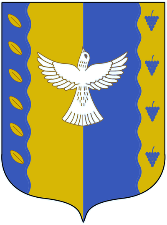                            АДМИНИСТРАЦИЯ СЕЛЬСКОГО ПОСЕЛЕНИЯ        МАТВЕЕВСКИЙ СЕЛЬСОВЕТМУНИЦИПАЛЬНОГО РАЙОНА  КУШНАРЕНКОВСКИЙ РАЙОНРЕСПУБЛИКИ БАШКОРТОСТАН                KАРАР                KАРАР                KАРАР                KАРАР                KАРАР                KАРАР   ПОСТАНОВЛЕНИЕ   ПОСТАНОВЛЕНИЕ   ПОСТАНОВЛЕНИЕ   ПОСТАНОВЛЕНИЕ   ПОСТАНОВЛЕНИЕ   ПОСТАНОВЛЕНИЕ     28         ноябрь2018г.№ 10428  ноября2018г.№ п/пНаименование  мероприятийСрок исполненияОтветственный за исполнение12341Организовать проведение работ по борьбе с  золотистой картофельной нематодой в карантинной фитосанитарной зоне сельского поселенияс 10.05.2019 г. -10.07.2019 г.Комиссия по организации и координации работ по уничтожению золотистой картофельной нематоде, собственники, арендаторы и пользователи земельных участков2Проводить регулярные обследования земель, карантинных очагов с целью определения границ, степени поражения, эффективности проводимых искореняющих мероприятий	                                      с 01.06.2019 г. - 01.08.2019 г.Комиссия по организации и координации работ по уничтожению золотистой картофельной нематоде3Разъяснение населению о наиболее эффективных мерах борьбы с золотистой картофельной нематодойс 01.05.2019 г  - 01.08.2019 гКомиссия по организации и координации работ по уничтожению золотистой картофельной нематоде4Проведение рейдов и подворовых обходов с целью выявления заражения золотистой картофельной нематодойс 15.06.2019 г по 01.08.2019 гКомиссия по организации и координации работ по уничтожению золотистой картофельной нематоде5Организовать активную работу по уничтожению золотистой картофельной нематоде- на территориях закреплённых за юридическими и физическими лицами;- на территориях учебных заведений, детских дошкольных учреждений, - придомовых и приусадебных территориях.с 10.05.2019 г. -10.07.2019 г.Руководители учреждений, граждане.6Распространение среди населения листовок, плакатов с  информаций о золотистой картофельной нематодепостоянноАдминистрация сельского поселения Матвеевский сельсовет